Karta ewidencji czasu pracy wolontariusza w projekcie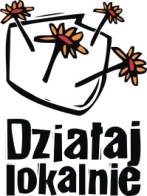 (dla wolontariusza, który pracuje na rzecz projektu przez kilka czy kilkanaście dni i wykonuje różne czynności)(nazwa projektu) ……………………………………………………………………………………………………realizowanym w ramach programu „Działaj Lokalnie”Imię i nazwisko wolontariusza:…………………………………………………………………….…………………………………………………Wyrażam zgodę na przetwarzanie przez Stowarzyszenie „Partnerstwo dla Doliny Baryczy” z siedzibą w Miliczu oraz Stowarzyszenie Akademia Rozwoju Filantropii w Polsce z siedzibą w Warszawie (00-590), Marszałkowska 6/6 moich danych osobowych zawartych powyżej w celu umożliwienia administrowania programem „Działaj Lokalnie”, w tym umożliwienia kontaktu.□ TAK – dla ODL□ TAK – dla Akademii Rozwoju Filantropii w PolsceOświadczam, że znana jest mi treść klauzul informacyjnych Stowarzyszenia „Partnerstwo dla Doliny Baryczy” oraz Stowarzyszenia Akademia Rozwoju Filantropii w Polsce.__________________						___________________________data							czytelny podpis……………………… (podpis osoby zatwierdzającej kartę wraz z pieczątką)DataLiczba godzinWartość wykonywanej pracyNr poz. budżetu - Zakres wykonywanych czynnościPodpis wolontariusza lub opiekuna prawnegoSUMA: